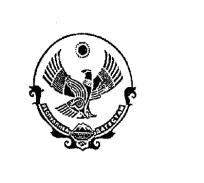 РЕСПУБЛИКА ДАГЕСТАНМУНИЦИПАЛЬНОЕ КАЗЕННОЕ ДОШКОЛЬНОЕОБРАЗОВАТЕЛЬНОЕ УЧРЕЖДЕНИЕ«ЮХАРИСТАЛЬСКИЙ ДЕТСКИЙ САД»                                             368774, c. Юхари-стал, Е.mail/yukharistal@mail.ru    «   »                2017г.	                                                                                       №__  _            Согласовано: ____________                                    Утверждаю:                                                                                               Председатель ПК                                                    Заведующая МКДОУ детского сада                                                        «Юхаристальский детский сад»от 04.07.16год                                                                     ______Гаджиева С.Б.ПЛАН МЕРОПРИЯТИЙПО ПРОТИВОДЕЙСТВИЮ КОРРУПЦИИНА 2016-2017 УЧЕБНЫЙ ГОД Цель:создание и использование организационно-правовых механизмов, нравственно-психологической атмосферы, направленных на эффективную профилактику возможности коррупции в МКДОУ детский сад «Юхаристальский детский сад» общеразвивающего вида (далее – МКДОУ).Задачи: систематизация условий, способствующих коррупции в МКДОУ; разработка мер, направленных на обеспечение прозрачности действий ответственных лиц в условиях коррупционной ситуации; совершенствование методов обучения и воспитания детей нравственным нормам, составляющим основу личности, устойчивой против коррупции; разработка и внедрение организационно - правовых механизмов, снимающих возможность коррупционных действий; содействие реализации прав граждан и организаций на доступ к информации о фактах коррупции и коррупциогенных факторов, а также на их свободное освещение в средствах массовой информации (сайт МКДОУ). Наименование мероприятияСроки проведенияОтветственный1.Меры по развитию правовой основы в областипротиводействия коррупции,   совершенствование кадровой работы  по профилактике коррупционных  правонарушений1.Меры по развитию правовой основы в областипротиводействия коррупции,   совершенствование кадровой работы  по профилактике коррупционных  правонарушений1.Меры по развитию правовой основы в областипротиводействия коррупции,   совершенствование кадровой работы  по профилактике коррупционных  правонарушений1.2. Издание приказа  об утверждении состава антикоррупционной комиссии и плана  работы комиссии на 2016-2017 учебный   год, о назначении лица, ответственного  за профилактику коррупционных правонарушений в МКДОУ.     июльЗаведующийМКДОУ1.3. Рассмотрение вопросов исполнения законодательства в области противодействия коррупции на Общих собраниях трудового коллектива.2 раза в годЗаведующий1.4 Ознакомление   работников   МКДОУ   с     нормативными    документами     по антикоррупционной деятельности В течение годаЗаведующий1.5.  Мониторинг изменений действующего законодательства в области противодействия коррупции В течение годаЗаведующий, ответственные за профилактику1.6.Анализ деятельности работников МКДОУ, на которых возложены обязанности по профилактике коррупционных и иных правонарушений2 раза в годЗаведующий1.7.Отчет о реализации плана по противодействию коррупции в МКДОУ1 раз в кварталЗаведующий, ответственные лица1.8.Осуществление контроля за соблюдением законодательства РФ в сфере противодействия коррупции.ПостоянноЗаведующий, ответственные за профилактику1.9.Обеспечение системы прозрачности при принятии решений по кадровым вопросамПостоянноЗаведующий2. Меры по совершенствованию функционирования  МКДОУв целях предупреждения коррупции2. Меры по совершенствованию функционирования  МКДОУв целях предупреждения коррупции2. Меры по совершенствованию функционирования  МКДОУв целях предупреждения коррупции2.1. Организация проверки достоверности представляемых гражданином персональных данных и иных сведений при поступлении на работу в МКДОУ.ПостоянноЗаведующий2.2. Организация и проведение инвентаризации муниципального имущества по анализу эффективности использования.Ноябрь-декабрьКомиссия по инвентаризации2.3. Проведение внутреннего контроля:                                                          - организация питания воспитанников;                                                - соблюдение  прав всех участников образовательного процесса.ПостоянноЗаведующий, Попечительский совет2.4.  Усиление контроля за недопущением фактов неправомерного взимания денежных средств с родителей (законных представителей) в МКДОУПостоянноЗаведующий2.5.  Организация систематического контроля за выполнением законодательства о противодействии коррупции в МКДОУ при организации работы по вопросам охраны трудаПостоянноЗаведующий2.6. Размещение  информации по антикоррупционной тематике  на официальном сайте МКДОУ  и на стендах в  МКДОУ:копия лицензии на право ведения образовательной  деятельности;свидетельство о государственной аккредитации; режим работы; Порядок комплектования муниципальных образовательных учреждений.ПостоянноЗаведующий2.7.Осуществление экспертизы жалоб и обращений граждан, поступающих через системы общего пользования (почтовый, электронный адреса, телефон) на действия (бездействия) заведующего  и сотрудников МКДОУ  с точки зрения наличия сведений о фактах коррупции и организации их проверкиПо мере поступленияЗаведующий, ответственные лица, члены комиссии2.8. Проведение оценки должностных обязанностей педагогических работников, исполнение которых в наибольшей мере подвержено риску коррупционных проявлений.В течение годаЗаведующий, ответственные лица, комиссия2.9. Проведение групповых и общих  родительских собраний с целью разъяснения политики МКДОУ в отношении коррупции.1 раз в годЗаведующий, ответственные лица, воспитатели2.10. Проведение отчётов заведующего МКДОУ перед родителями воспитанников (Попечительский совет)1 раз в годЗаведующий2.11. Инструктивные совещания работников МКДОУ «Коррупция и ответственность за коррупционные деяния» В течение годаЗаведующий3. Меры по правовому просвещению и повышению антикоррупционной компетентности сотрудников, воспитанников  МКДОУ и их родителей3. Меры по правовому просвещению и повышению антикоррупционной компетентности сотрудников, воспитанников  МКДОУ и их родителей3. Меры по правовому просвещению и повышению антикоррупционной компетентности сотрудников, воспитанников  МКДОУ и их родителей3.1. Проведение мероприятий по гражданской и правовой сознательности «Мой выбор» с детьми и взрослымиВ течение годаСтарший воспитатель, воспитатели групп, специалисты3.2. Изготовление памяток для родителей  «Это важно знать!»мартОтветственные за профилактику3.3. Заседание Попечительского совета по противодействию коррупции в МДОУМайОтветственные за профилактику3.4.Работа с педагогами:  круглый стол     «Формирование антикоррупционной и нравственно-правовой культуры»Май Заведующий,ответственные за профилактику4. Обеспечение  доступа родителям (законным представителям)  к информации о деятельности МКДОУ, установление обратной связи 4. Обеспечение  доступа родителям (законным представителям)  к информации о деятельности МКДОУ, установление обратной связи 4. Обеспечение  доступа родителям (законным представителям)  к информации о деятельности МКДОУ, установление обратной связи 4.1. Информирование родителей (законных представителей) о правилах приема в МКДОУ ПостоянноЗаведующий4.2. Проведение ежегодного опроса родителей воспитанников  МКДОУ с целью определения степени их удовлетворенности работой МДОУ, качеством предоставляемых образовательных услуг.майВоспитатели,  зам по ВМР4.3. Обеспечение наличия в МКДОУ уголков потребителя образовательных  услуг с целью осуществления прозрачной  деятельности МКДОУПостоянноЗаведующий, зам по ВМР4.4. Обеспечение функционирования сайта МКДОУ в соответствии с Постановлением Правительства РФ от 10.07.2013г. №582 «Об утверждении Правил размещения на официальном сайте образовательной организации в информационно-телекоммуникационной сети «Интернет» и обновления…»  для размещения на нем информации о деятельности  МКДОУ, правил приема воспитанников, публичного доклада заведующего, информации об осуществлении мер по противодействию коррупции.Постоянно Заведующий,  зам по ВМР4.5. Размещение на сайте МКДОУ ежегодного публичного отчета заведующего  об образовательной, медицинской и финансово-хозяйственной деятельности      августЗаведующий, ответственный за ведение сайта4.6.Активизация работы по организации органов самоуправления, работа Попечительского совета, обеспечивающего общественно-государственный характер управления, обладающий комплексом управленческих полномочийВ течение годаЗаведующий МДОУ, председатель Попечительского совета МДОУ